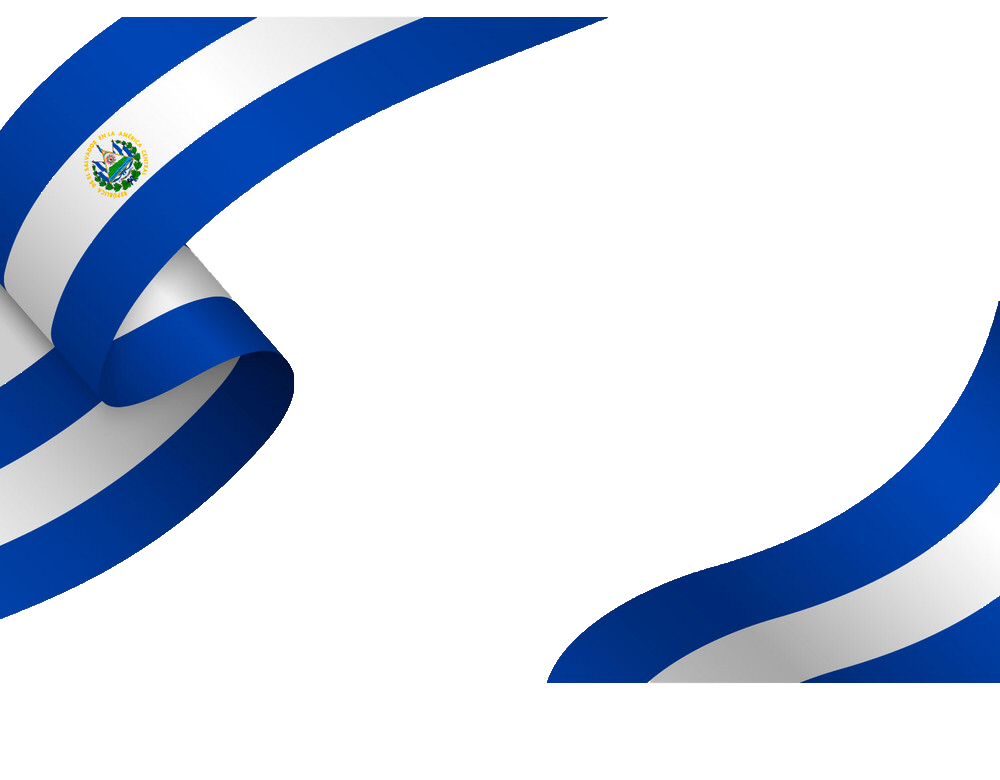 ENTRENAMIENTO DE MANERA PRÁCTICA Y TEORICA A LOS TRABAJADORES Y TRABAJADORAS DE LA MUNICIPALIDADEl entrenamiento en prevención es la actividad formativa mediante un proceso planeado de aprendizaje continuado para que los trabajadores puedan desempeñar sus actividades con la menor posibilidad de daños por accidentes y / o enfermedades laborales. Este entrenamiento debe estar acorde con las políticas trazadas, contar con la infraestructura básica y realizar una investigación de las necesidades en los puestos de trabajoDe acuerdo a los riesgos laborales identificados, los/as empleados/as deben recibir formación en prevención de riesgos según lo establecido en el Reglamento de Gestión para la Prevención de Riesgos en los Lugares de Trabajo.El personal de nuevo ingreso también se deberá inducir en las medidas de prevención de riesgos implementadas en la Municipalidad tanto en el área administrativa como en el plantel de mantenimiento.Dentro de la temática que se propone para la prevención de riesgos de Seguridad y Salud Ocupacional en general tenemos: Capacitación en uso de extintores prevención y combate de incendios. Brigadas de evacuación en caso de emergencias. Primeros auxilios básicos en el trabajo. Salud sexual y reproductiva: Prevención de Infecciones de Transmisión Sexual, VIH/SIDA. Curso Básico de Seguridad y Salud Ocupacional del Ministerio de Trabajo a los nuevos comités formadosUso de Equipos de Protección Personal para el personal de recolección de desechos sólidos. Riesgos eléctricos. Salud mental: Riesgos Psicosociales. Manejo del estrés Acoso sexual laboralEnfermedades ocupacionales Alcoholismo y otras drogas en el ambiente laboralCAPACITACIONES DE LOS COMITÉS DE SEGURIDAD Y SALUD OCUPACIONAL Así mismo, una vez conformados los diferentes Comités de Seguridad y Salud Ocupacional, la Administración Municipal deberá de implementar el proceso de formación e instrucción de los Comités a través de un equipo multidisciplinario coordinado por el Área de Recursos Humanos de acuerdo a la temática establecida en el Art. 10 del Reglamento de Gestión para la Prevención de Riesgos en los Lugares de Trabajo: 1- Las responsabilidades del Comité; 2- Las Normas legales en materia de seguridad y salud ocupacional; 3- Riesgos y exigencias del trabajo; 4- Aspectos prácticos sobre la implementación del sistema de gestión en la materia; 5- Las causas habituales de los accidentes de trabajo y enfermedades profesionales; 6- El reconocimiento de los riesgos, 7- Los principios básicos de la higiene ocupacional. 8- Metodología para efectuar las inspecciones. 9- Metodología para la investigación de accidentes. 10- Las enfermedades profesionales que es preciso notificar. 11- La indemnización y las prestaciones por enfermedad a los trabajadores; y, 12- Técnicas eficaces de comunicación. Para la ejecución de las actividades se deberá contar con el apoyo de las diferentes jefaturas así como el apoyo tanto logístico como financiero de la Administración Municipal ya que algunos temas de especialidad deberán ser impartidos por entidades acreditadas o peritos en áreas especializadas según el caso.ENTRENAMIENTO AL PERSONAL DE NUEVO INGRESO El entrenamiento del personal de nuevo ingreso es de suma importancia para prevenir accidentes e incidentes dentro de la municipalidad así como en el plantel de mantenimiento municipal.El nuevo personal desconoce el espacio físico y las diferentes zonas de riesgos tanto del edificio municipal como del plantel de mantenimiento, así que es de vital importancia que los Comités de Seguridad y Salud Ocupacional en coordinación con la Gerencia General y la Unidad de Recursos Humanos velen por brindar a los nuevos empleados el debido entrenamiento para la prevención de accidentes, incidentes y enfermedades profesionales.TEMÁTICAS BÁSICAS PROPUESTAS PARA EL PERSONAL DE NUEVO INGRESO DEL ÁREA ADMINISTRATIVAClaves para no estresarte en tu trabajoCapacitación en uso de extintores prevención y combate de incendios. Identificación de las rutas de evacuación (esta puede ser brindada por los miembros del comité para que los nuevos empleados puedan identificar las zonas de riesgo y las zonas seguras dentro de su lugar de trabajo).Primeros auxilios básicos en el trabajo. Acoso sexual laboral.TEMÁTICAS BÁSICAS PROPUESTAS PARA EL PERSONAL DE NUEVO INGRESO DEL ÁREA DE MANTENIMIENTO:Importancia de la utilización de equipo de protección  en el proceso de recolección de desechos Identificación de las rutas de evacuación (esta puede ser brindada por los miembros del comité para que los nuevos empleados puedan identificar las zonas de riesgo y las zonas seguras dentro de su lugar de trabajo).Buenas prácticas en el manejo de químicos Reconocimiento y prevención de los riesgos laborales Capacitación en uso de extintores prevención y combate de incendiosExisten otro gran número de temas que es posible abordar en materia de seguridad y salud ocupación pero en el presente programa se definen los anteriores como los aspectos básicos con los que debe entrenarse al personal de nuevo ingreso en la municipalidad, según el área en el que desempeñarán sus funciones los Comités y la Unidad de Recursos Humanos determinarán la temática más apropiada a desarrollar.CRONOGRAMA DEL ENTRENAMIENTO AL PERSONAL DE NUEVO INGRESOComo no existe una fecha específica en la que ingresara nuevo personal a la municipalidad se programa realizar el entrenamiento dos veces al año identificando al personal de nuevo ingreso e inscribiéndolo en los procesos de entrenamiento sobre Seguridad y Salud Ocupacional. (Actividad realizada por el CSSO y el apoyo de la Unidad de Recursos Humanos)TEMAS PROPUESTOS PARA EL PERSONAL DEL AREA ADMINISTRATIVA AÑO 2019AÑO 2019AÑO 2019AÑO 2019AÑO 2019AÑO 2019AÑO 2020AÑO 2020AÑO 2020AÑO 2020AÑO 2020AÑO 2020AÑO 2020AÑO 2020AÑO 2020AÑO 2020AÑO 2020AÑO 2020AÑO 2020AÑO 2021AÑO 2021AÑO 2021AÑO 2021AÑO 2021AÑO 2021AÑO 2021TEMAS PROPUESTOS PARA EL PERSONAL DEL AREA ADMINISTRATIVA JASONDEFMAMJJASONDEEFMAMJJClaves para no estresarte en tu trabajoCapacitación en uso de extintores prevención y combate de incendios. Identificación de las rutas de evacuación (esta puede ser brindada por los miembros del comité para que los nuevos empleados puedan identificar las zonas de riesgo y las zonas seguras dentro de su lugar de trabajo).Primeros auxilios básicos en el trabajo. Acoso sexual laboral.TEMAS PROPUESTOS PARA EL PERSONAL DEL AREA DE MANTENIMIENTOAÑO 2019AÑO 2019AÑO 2019AÑO 2019AÑO 2019AÑO 2019AÑO 2020AÑO 2020AÑO 2020AÑO 2020AÑO 2020AÑO 2020AÑO 2020AÑO 2020AÑO 2020AÑO 2020AÑO 2020AÑO 2020AÑO 2020AÑO 2021AÑO 2021AÑO 2021AÑO 2021AÑO 2021AÑO 2021AÑO 2021TEMAS PROPUESTOS PARA EL PERSONAL DEL AREA DE MANTENIMIENTOJASONDEFMAMJJASONDEEFMAMJJImportancia de la utilización de equipo de protección  en el proceso de recolección de desechos Identificación de las rutas de evacuación (esta puede ser brindada por los miembros del comité para que los nuevos empleados puedan identificar las zonas de riesgo y las zonas seguras dentro de su lugar de trabajo).Buenas prácticas en el manejo de químicos Reconocimiento y prevención de los riesgos laborales Capacitación en uso de extintores prevención y combate de incendios